СОВЕТ ГОРОДА НУРЛАТ НУРЛАТСКОГО МУНИЦИПАЛЬНОГО РАЙОНА РЕСПУБЛИКИ ТАТАРСТАН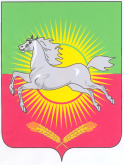 КАРАРРЕШЕНИЕ        13 декабря  2011г.                                                                          № 41О мероприятиях, проведенных  в городе Нурлат   Нурлатского муниципального  района в рамках объявленного в Республике Татарстан «Года Габдуллы Тукая»          Заслушав и обсудив информацию начальника отдела культуры Исполнительного комитета Нурлатского муниципального района Галаутдиновой А.С. о проведенных мероприятиях в городе Нурлат Нурлатского муниципального района в рамках объявленного в Республике Татарстан «Года Габдуллы Тукая»,  Совет города Нурлат Нурлатского муниципального района   РЕШИЛ:       1. Информацию начальника отдела культуры Исполнительного комитета Нурлатского муниципального района Галаутдиновой А.С. принять к сведению.      2. Рекомендовать:отделу культуры,  отделу по делам молодежи и спорту Исполнительного комитета Нурлатского муниципального района:     -  активно проводить работу по привлечению  населения к участию в культурной жизни города и ознакомлению с культурным наследием;     - создавать условия для сохранения культур национальностей, проживающих в городе, сохранение и развитие культурного потенциала, духовно – нравственного, гражданского, патриотического и художественного воспитания детей и молодежи. Председатель Совета города НурлатНурлатского муниципального района                           Н.Ш. Шарапов